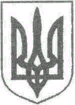 УКРАЇНАЖИТОМИРСЬКА ОБЛАСТЬНОВОГРАД-ВОЛИНСЬКА МІСЬКА РАДАВИКОНАВЧИЙ КОМІТЕТРІШЕННЯвід                      №Про внесення змін до заходів з підготовки  галузей  господарського  комплексу Новоград-Волинської міської територіальної громади до  роботи в  осінньо-зимовий період 2022-2023 років       Керуючись підпунктом 1 пункту а, підпунктом 2 пункту б  статті 30 Закону  України «Про місцеве самоврядування в Україні»,  з метою належної підготовки галузей господарського комплексу Новоград-Волинської міської територіальної громади  до роботи в осінньо-зимовий період  2022-2023 років, розглянувши звернення управління культури і туризму міської ради, виконавчий комітет міської радиВИРІШИВ:      1. Внести зміни до заходів з підготовки галузей господарського комплексу міської територіальної громади  до роботи в осінньо-зимовий період 2022-2023 років, затверджених рішенням виконавчого комітету від   22.06.2022   №443 «Про підготовку  галузей  господарського  комплексу Новоград-Волинської міської територіальної громади до  роботи в  осінньо-зимовий період 2022-2023 років», а саме:  1.1 у розділі «Управління освіти і науки міської ради та підпорядковані структури»  пункти 14, 16 викласти у наступній редакції:1.2  назву розділу «Відділ з питань охорони здоров’я та медичного забезпечення міської ради та підпорядковані структури»  викласти у редакції «Відділ з питань охорони здоров’я та медичного забезпечення міської ради та підпорядковані  заклади охорони здоров’я» та доповнити цей розділ  пунктом 11 наступного змісту:2. Контроль за виконанням цього рішення покласти на заступників міського голови Борис Н.П., Якубова В.О.Міський голова                                                                               Микола БОРОВЕЦЬ№ п/пНазва заходуТермін виконанняВідповідальні особи14Придбання вікон та  дверей в інших установах системи освіти за адресою м. Новоград- Волинський вул. Шевченка, 15,(3 -й поверх)до 25.12.2022Ващук Т.В.,керівник підпорядкованих структур16Придбання вікон в Гімназії №7 Новоград-Волинської міської ради Житомирської області, вул. Житомирська, 124до 25.12.2022Ващук Т.В.,керівник підпорядкованих структур№ п/пНазва заходуТермін виконанняВідповідальні особи11Придбання металопластикових дверей для КНП «Новоград-Волинське міськрай ТМОдо25.12.2022Боришкевич А.П., Борис В.М.